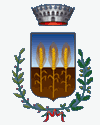 ELENCO ASSOCIAZIONI PRESENTI NEL COMUNE DI FIESSENumero di iscrizioneNome AssociazioneCFSEDE LEGALECOGNOMENOMEDATA PRESENTAZIONE ISCRIZIONEPOSTA ELETTRONICA1Amici de la Gambero97011350176FiesseFerriArmando05.10.2018----------------------------------------2Associazione Afaaq97010390173FiesseNouiouraHamid09.10.20183Associazione Proloco9700640172FiesseManfrediPierina12.10.2018segr.prolocofiesse@libero.it4Circolo Auser Maddalena Cadimarco97007540178FiesseFrigeriGiuseppe19.12.2018----------------------------------------5Associazione Avis97003100175FiesseMerloGabriele21.12.2018avisfiesse@libero.it6Unione Sportiva Fiessese01937400982FiesseRemondiAdelio22.02.20197Associazione Sportiva Dilettantistica Fiesse97005910175FiesseBertolettiMonia08.04.2019direzione@asdfiesse.com8Associazione Sportiva Dilettantistica Fiesse97005910175FiesseBolentini Giorgio05.06.2019 (Variazione cambio Presidente )info@asdfiesse.com9Associazione Giovani Fiesse97017760170FiesseDellabonaSimone ( nuovo Presidente a seguito dimissioni Sig. Ghidoni Raffaele)07.08.2019ass.giovanifiesse@gmail.com10Circolo Arci 38 Luglio88002930175FiesseTessaroliNicola31.08.2019nicola.tessaroli@linea4snc.it11Sportiva Dilettantistica Liberty03233320989FiesseSandriniGreta25.10.2019greta@asdliberty.it12Associazione Fiesse Run Asd97017920170FiesseDella BonaGabriele06.11.2019fiesserun@gmail.comSportiva Dilettantistica Liberty03233320989FiesseSandriniGreta25.10.2019greta@asdliberty.it